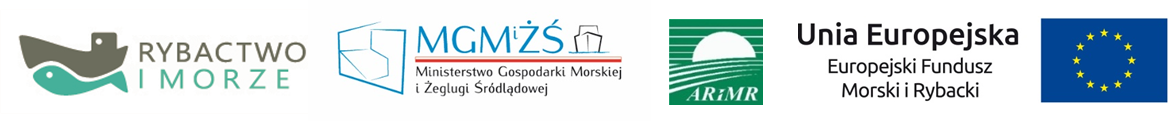 Dofinansowanie w ramach działania 4.2 "Realizacja lokalnych strategii rozwoju kierowanych przez społeczność" w ramach Priorytetu 4. Zwiększenie zatrudnienia i spójności terytorialnej, objętego Programem Operacyjnym "Rybactwo i Morze"Załącznik nr 1 do zapytania ofertowegoFORMULARZ OFERTOWY Dane dotyczące Wykonawcy:
Nazwa...................................................................................................................
Siedziba................................................................................................................. 
Nr telefonu/faks......................................................................................................
nr NIP........................................          Nr REGON...................................................
Dane dotyczące Zamawiającego:Gmina Żarki z siedzibą: 42-310 Żarki, ul. Kościuszki 15/17
NIP: 577 19 64 543,  Telefon/fax.  034  314 80 36/034 316 10 78
E-mail: poczta@umigzarki.pl   Strona www:  www.umigzarki.plSkładam ofertę na wykonanie Ścieżki Edukacyjnej - Staw w Żarkach przy ul. Wierzbowejza kwotę:
cena netto.................................zł (słownie: ........................................................)
podatek VAT......................................................................................................zł
cena brutto..................................zł (słownie: ......................................................)
 oświadczamy, żezapoznaliśmy się z warunkami zapytania ofertowego, akceptujemy zawarte w nim warunki i nie wnosimy do niego żadnych zastrzeżeń,akceptujemy warunki płatności,zapoznaliśmy się z opisem przedmiotu zamówienia, nie wnosimy do niego zastrzeżeń i sporządzimy go zgodnie z warunkami określonymi w zapytaniu ofertowym.uznajemy się za związanych zasadami postępowania określonymi w zapytaniu ofertowym. na wykonane roboty budowlane udzielamy ……. miesięcy gwarancji( min. 36);akceptujemy termin i warunki realizacji usługi przedstawione w zapytaniu ofertowym.oświadczamy, że uważamy się za związanych niniejszą ofertą na czas wskazany
w zapytaniu ofertowym tj. 30 dni od upływu terminu składania ofert.oświadczamy, że zapoznaliśmy się z projektem umowy, który został dołączony do zapytania ofertowego i zobowiązujemy się w przypadku wyboru naszej oferty do podpisania umowy na zawartych tam warunkach w miejscu i terminie wyznaczonym przez zamawiającego.potwierdzamy, że wszystkie zawarte w ofercie informacje są aktualne na dzień składania oferty.oferta zawiera …… ponumerowanych stron.na ofertę składają się następujące załączniki, które stanowią jej integralną część: a) ……………………………………………………………………………………………b) ……………………………………………………………………………………………c) …………………………………………………………………………………………….                                       (wpisać wszystkie załączniki dołączane do oferty)………….……… dn. …………………..……………………………………………………………………………………………(imię i nazwisko) 
podpis uprawnionego przedstawiciela WykonawcyDofinansowanie w ramach działania 4.2 "Realizacja lokalnych strategii rozwoju kierowanych przez społeczność" w ramach Priorytetu 4. Zwiększenie zatrudnienia i spójności terytorialnej, objętego Programem Operacyjnym "Rybactwo i Morze"Załącznik nr 2 do zapytania ofertowego…………………………………………………(pieczęć Wykonawcy)Gmina Żarkiul. Kościuszki 15/17, 42-310 ŻarkiOŚWIADCZENIE WYKONAWCY O BRAKU POWIĄZAŃ OSOBOWYCH LUBKAPITAŁOWYCH Z ZAMAWIAJĄCYMW związku z ubieganiem się o wybór mojej firmy na wykonawcę zadania polegającego na: „wykonanie Ścieżki Edukacyjnej - Staw w Żarkach przy ul. Wierzbowej” oświadczam, że nie jestem powiązany osobowo lub kapitałowo z Zamawiającym.Przez powiązania osobowe lub kapitałowe rozumie się wzajemne powiązania między podmiotem ubiegającym się o przyznanie pomocy lub pomocy technicznej lub beneficjentem, lub osobami upoważnionymi do zaciągania zobowiązań w ich imieniu, lub osobami wykonującymi w ich imieniu czynności związane z przygotowaniem i przeprowadzeniem postępowania w sprawie wyboru wykonawcy a wykonawcą, polegające na:1) uczestniczeniu jako wspólnik w spółce cywilnej lub osobowej;2) posiadaniu co najmniej 10% udziałów lub akcji spółki kapitałowej;3) pełnieniu funkcji członka organu nadzorczego lub zarządzającego, prokurenta lub pełnomocnika;4) pozostawaniu w związku małżeńskim, w stosunku pokrewieństwa lub powinowactwa w linii prostej, pokrewieństwa drugiego stopnia lub powinowactwa drugiego stopnia w linii bocznej lub w stosunku przysposobienia, opieki lub kurateli.………….……… dn. …………………..……………………………………………………………………………………………(imię i nazwisko) 
podpis uprawnionego przedstawiciela Wykonawcy